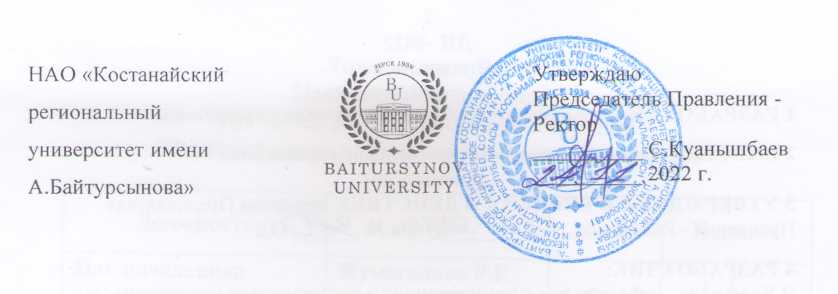 ДОЛЖНОСТНАЯ ИНСТРУКЦИЯштукатур-маляр административно-хозяйственного управленияДИ 161-2022КостанайПредисловие1 РазработанА  административно–хозяйственным управлением2 ВНЕСЕНА административно–хозяйственным управлением3 УтвержденА и введенА в действие приказом Председателя Правления - Ректора от 24.11.2022 года № 380 ОД4 Разработчик: В.Евлентьев - специалист административно-хозяйственного управления.5 Эксперты:Р.Жумагалиев - и.о. начальника административно-хозяйственного управления;Е.Книга - и.о. начальника отдела управления персоналом.6 Периодичность проверки					3 года7 ВВЕДЕНА ВЗАМЕН:  Штукатур-маляр отдела хозяйственного обеспечения и строительства. ДИ 044-2020Настоящая должностная инструкция не может быть полностью или частично воспроизведена, тиражирована и распространена без разрешения Председателя Правления-Ректора НАО «Костанайский региональный университет имени А.Байтурсынова».© Костанайский региональный университет имени А. Байтурсынова, 2022СодержаниеГлава 1. Область применения1. Настоящая должностная инструкция определяет и устанавливает требования к деятельности штукатура-маляра АХУ НАО «Костанайский региональный университет имени А.Байтурсынова», регламентирует его обязанности, права, ответственность и условия для его эффективной деятельности.2. Должностная инструкция разработана в соответствии с действующим законодательством РК, стандартом организации СО 064-2022 Стандарт организации. Порядок разработки, согласования и утверждения положений подразделений и должностных инструкций. Глава 2. Нормативные ссылки 3. Настоящая Должностная инструкция разработана в соответствии со следующими нормативными документами:Трудовой кодекс РК от 23 ноября 2015 г. № 414-V;Закон РК «Об образовании» от 27 июля 2007 г. №319-III;Устав НАО «Костанайский региональный университет имени А.Байтурсынова», утвержденный приказом Председателя Комитета государственного имущества и приватизации Министерства финансов Республики Казахстан от 05 июня 2020 года № 350;СО 081-2022 Стандарт организации. Делопроизводство;ДП 082-2022 Документированная процедура. Управление документацией;СО 064-2022 Стандарт организации. Порядок разработки, согласования и утверждения положений подразделений и должностных инструкций;ПР 074-2022 Правила. Конкурсное замещение вакантных должностей административно-управленческого персонала.Глава 3. Обозначения и сокращения 4. В настоящей должностной инструкции применяются следующие сокращения: РК – Республика Казахстан;НАО КРУ имени А.Байтурсынова, КРУ, Университет – Некоммерческое акционерное общество «Костанайский региональный университет имени А.Байтурсынова»;ДП – документированная процедура;СО – стандарт организации; ДИ – должностная инструкция;ОУП – отдел управления персоналом;АХУ – административно-хозяйственное управление.Глава 4. Общие положения5. Штукатур-маляр АХУ относится к категории обслуживающего персонала.6. Штукатур-маляр АХУ принимается на работу и увольняется приказом ректора по представлению начальника АХУ.7. Штукатур-маляр АХУ в своей деятельности руководствуется действующим законодательством РК, Уставом КРУ, нормативными документами и методическими материалами по направлению деятельности, внутренними и организационно-распорядительными документами Университета и настоящей должностной инструкцией.8. Штукатур-маляр АХУ подчиняется непосредственно начальнику АХУ и специалисту АХУ.Глава 5. ОписаниеПараграф 1.	 Квалификационные требования 9. На должность штукатура-маляра АХУ  назначается лицо, соответствующее следующим квалификационным требованиям:Образование: средне-специальное или удостоверение о квалификации;Стаж работы: не менее 3-х лет на производстве;Особые требования: отсутствие ограничений по здоровью, не предусмотренных формой 075У, связанных с физическим трудом, либо ограничивающих производственный процесс.Параграф 2. Должностные обязанности10. Штукатур-маляр АХУ для выполнения возложенных на него трудовых функций обязан:производить ремонт отделочных поверхностей наружных и внутренних стен, а также потолков внутри здания или сооружения, с чётким соблюдением норм установленного технологического процесса;осуществлять расчистку ремонтного участка поверхности;осуществлять насечку поверхностей ручным или механизированным инструментом;производить грунтовку подготовленной поверхности специальными составами до и после оштукатуривания цементными или гипсовыми штукатурками;готовить цементно-песчаные растворы и растворы из сухих строительных смесей на цементной, гипсовой и других основах;заделывать швы между плитами железобетонных перекрытий, стеновыми панелями, а так же конструкций перегородок и потолков из гипсокартонных или древесных листов; наносить штукатурный раствор и шпаклёвочные смеси на поверхности стен и потолков послойно, и технологически последовательно;осуществлять сплошное выравнивание поверхностей, с использованием ручных или механизированных инструментов, и выверкой обрабатываемой поверхности - используя правила и уровни; затирать отделочный слой;производить грунтование поверхностей стен и потолков до  оклеивания обоями;производить раскрой обоев;производить обрезку кромок обоев (при необходимости);осуществлять оклеивание поверхностей стен и потолков различными видами обоев, с периодической проверкой вертикальности устройства листов отвесом, и выверкой наплыва или стыкования швов и соответствия текстуры рисунка;производить окрашивание потолков, стен и полов по подготовленным поверхностям водно-дисперсионными и масляными красками, в том числе и на ремонтных участках;производить окрашивание дверных и оконных конструкций из древесины, а также других конструкций из металла и древесины масляными красками;производить несложные плиточные работы по стенам и полам;производить очистку и промывку штукатурных и малярных механизмов и инструментов по окончании работ;бережно относиться к рабочему инструменту;экономно расходовать  строительные материалы;выполнять погрузочно-разгрузочные работы; участвовать в мероприятиях по обучению и профилактике пожарной безопасности и ЧС учебного учреждения;совместно с трудовым коллективом (представителями работников) обеспечивать на основе принципов социального партнерства разработку, заключение и выполнение коллективного договора, соблюдение трудовой и производственной дисциплины; исполнять поручения Председателя Правления-Ректора, Совета директоров, непосредственного руководителя; соблюдать трудовую и исполнительскую дисциплину, Правила внутреннего распорядка, Правила и нормы охраны труда, технику безопасности и противопожарной защиты.Параграф 3. Права11. Штукатур-маляр АХУ имеет право:знакомиться с проектами решений руководства, касающимися вопросов, входящих в его компетенцию;вносить на рассмотрение руководства предложения по улучшению качества выполнения работ, обслуживания и эксплуатации зданий;на профессиональную подготовку, переподготовку и повышение своей квалификации;требовать от руководства университета организационного и материально-технического обеспечения своей деятельности, а также оказания содействия в исполнении своих должностных обязанностей и прав;пользоваться услугами социально-бытовых, лечебных и других подразделений университета в соответствии с Уставом Университета и Коллективным договором.Параграф 4. Ответственность12. Штукатур-маляр АХУ несет ответственность за:нарушение Трудового кодекса Республики Казахстан, Устава НАО «Костанайский региональный университет имени А.Байтурсынова», Правил внутреннего распорядка, Положения об оплате труда, Положения подразделения и других нормативных документов;разглашение коммерческой и служебной тайн или иной тайны, охраняемой законом, ставшей известной в ходе выполнения должностных обязанностей;разглашение персональных данных работников Университета; соответствие действующему законодательству визируемых документов; обеспечение сохранности имущества, находящегося в подразделении. 13. За ненадлежащее исполнение должностных обязанностей и нарушение трудовой дисциплины штукатур-маляр АХУ несет ответственность в порядке, предусмотренном действующим законодательством РК.Параграф 5. Взаимоотношения	14. В процессе исполнения должностных обязанностей при решении текущих вопросов штукатур-маляр АХУ:1) получает задания, поручения от начальника АХУ и специалиста АХУ, и согласовывает сроки их исполнения;2) представляет по истечении указанного срока информацию о выполненном задании и поручении.Глава 6. Порядок внесения изменений15. Внесение изменений в настоящую ДИ осуществляется по инициативе, руководителя подразделения, начальника ОУП, и производится в соответствии с ДП 082-2022 Документированная процедура. Управление документацией. Глава 7. Согласование, хранение и рассылка16. Согласование, хранение и рассылка ДИ должны производиться в соответствии с ДП 082-2022 Документированная процедура. Управление документацией.17. Настоящая ДИ согласовывается начальником отдела правового обеспечения и государственных закупок, начальником отдела управления персоналом и начальником отдела документационного обеспечения.18. Рассылку проекта настоящей ДИ экспертам, указанным в предисловии, осуществляют разработчики.19. Должностная инструкция утверждается приказом Председателя Правления-Ректора КРУ.20. Подлинник настоящей ДИ вместе с «Листом согласования» передается на хранение в ОУП по акту приема-передачи.21. Рабочий экземпляр настоящей ДИ размещается на сайте Университета с доступом из внутренней корпоративной сети.НАО «Костанайскийрегиональный университет имениА.Байтурсынова»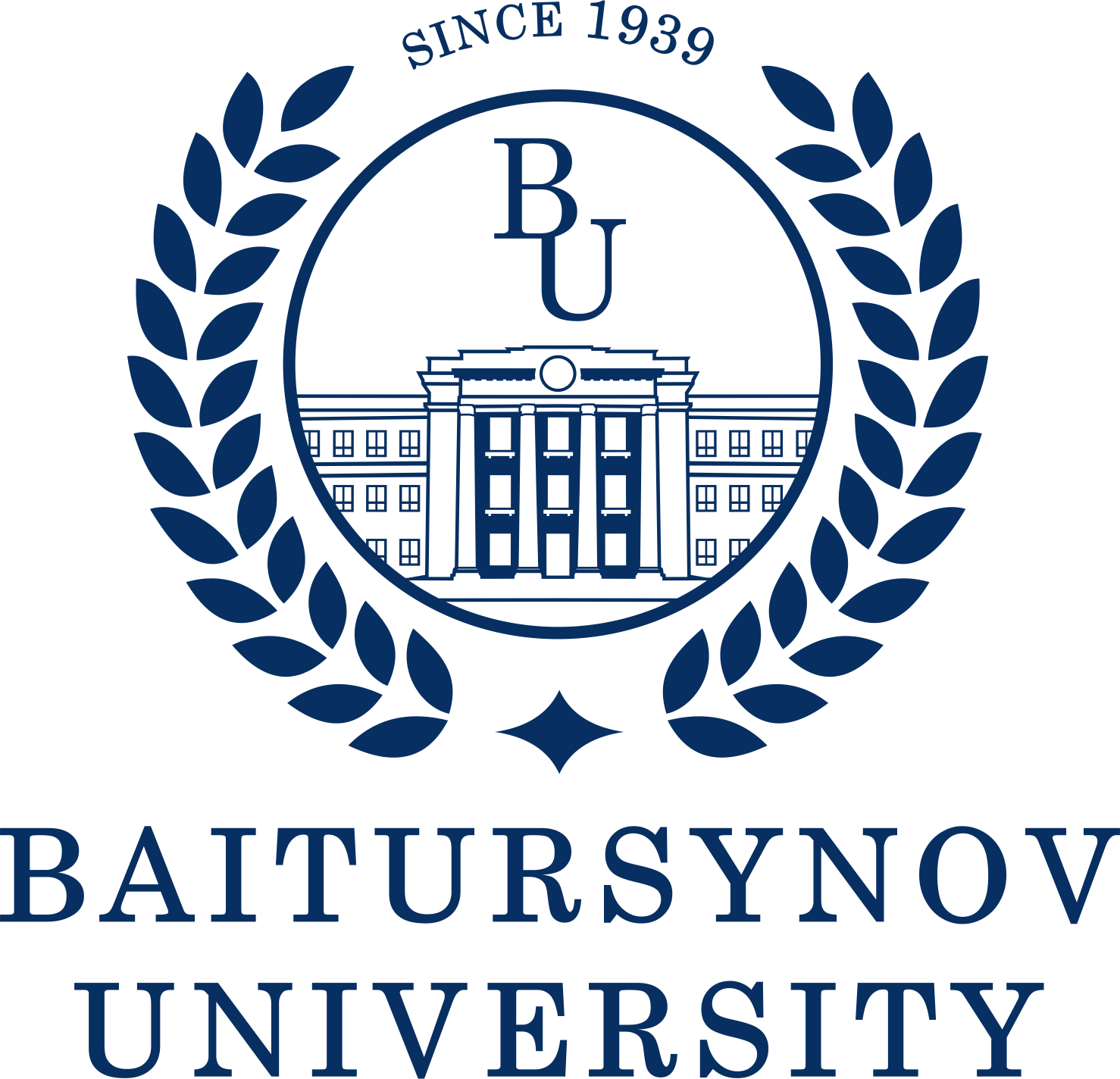 УтверждаюПредседатель Правления - Ректор __________ С.Куанышбаев__________ 2022 г.1 Область применения…………………………………………………………...42 Нормативные ссылки ………………………………………………………….43 Обозначения и сокращения……………………………………………………4 Общие положения…………………………………………………………...…455 Описание……………………………………………………………….……....5 §1. Квалификационные требования………………………………….	………..5 §2. Должностные обязанности………………………………………………....5 §3. Права…………………………………………………………………...…….7 §4. Ответственность………………………………………………………...…..7 §5. Взаимоотношения………………………………………….......................…76 Порядок внесения изменений………………………………………………….87 Согласование, хранение и рассылка……………………………………..........8